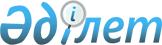 О внесении изменений в постановление акимата области т 21 января 2016 года № 29 "Об утверждении нормативов и объемов субсидий"
					
			Утративший силу
			
			
		
					Постановление акимата Алматинской области от 27 октября 2016 года № 543. Зарегистрировано Департаментом юстиции Алматинской области 22 ноября 2016 года № 4014. Утратило силу постановлением акимата Алматинской области от 26 января 2017 года № 16      Сноска. Утратило силу постановлением акимата Алматинской области от 26.01.2017 № 16 (вводится в действие со дня его первого официального опубликования).

      В соответствии с пунктом 1 статьи 37 Закона Республики Казахстан от 23 января 2001 года "О местном государственном управлении и самоуправлении в Республике Казахстан", и пунктами 4 и 5 Правил субсидирования развития племенного животноводства, повышение продуктивности и качества продукции животноводства, утвержденных приказом Министра сельского хозяйства Республики Казахстан от 19 ноября 2014 года № 3-1/600, акимат Алматинской области ПОСТАНОВЛЯЕТ:

      1. Внести в постановление акимата области от 21 января 2016 года № 29 "Об утверждении нормативов и объемов субсидий" (зарегистрированного в Реестре государственной регистрации нормативных правовых актов от 10 февраля 2016 года № 3699 опубликованного в газете "Жетысу" от 13 февраля 2016 года № 20 и в газете "Огни Алатау" от 16 февраля 2016 года № 21) следующие изменения:

      приложения 3 и 4 утвержденных указанным постановлением изложить в новой редакции согласно приложениям 1 и 2 к настоящему постановлению. 

      2. Государственному учреждению "Управление сельского хозяйства Алматинской области" осуществить финансирование субсидирования из местного бюджета.

      3. Возложить на руководителя государственного учреждения "Управление сельского хозяйства Алматинской области" опубликование настоящего постановления после государственной регистрации в органах юстиции в официальных и периодических печатных изданиях, а также на интернет-ресурсе, определяемом Правительством Республики Казахстан и на интернет-ресурсе акимата области. 

      4. Контроль за исполнением настоящего постановления возложить на заместителя акима области С. Бескемпирова. 

      5. Настоящее постановление вступает в силу со дня государственной регистрации в органах юстиции и вводится в действие со дня его первого официального опубликования.

 Объемы субсидий по направлениям субсидирования развития племенного животноводства Объемы субсидий по направлениям субсидирования повышения продуктивности и качества продукции животноводства
					© 2012. РГП на ПХВ «Институт законодательства и правовой информации Республики Казахстан» Министерства юстиции Республики Казахстан
				
      Аким Алматинской области 

А. Баталов
Приложение 1 к постановлению акимата Алматинской области от "27" октября 2016 года № 543Приложение 3 к постановлению акимата Алматинской области от 21 января 2016 года № 29№

Направление субсидирования

Единица 

измерения

Нормативы субсидий на 

1 единицу

(тенге)

Субсидируемый объем

(голов)

Сумма 

субсидий 

(тысяч тенге)

Скотоводство

Скотоводство

Скотоводство

Скотоводство

Скотоводство

Скотоводство

1.

Организация искусственного осеменения маточного поголовья крупного рогатого скота в крестьянских (фермерских), личных подсобных хозяйствах и производственных кооперативах

голов

1991,65

148 412

295 584,0

Мясное скотоводство

Мясное скотоводство

Мясное скотоводство

Мясное скотоводство

Мясное скотоводство

Мясное скотоводство

1.

Ведение селекционной и племенной работы

Ведение селекционной и племенной работы

Ведение селекционной и племенной работы

Ведение селекционной и племенной работы

Ведение селекционной и племенной работы

1)

маточное поголовье крупного рогатого скота, охваченного породным преобразованием

голов

18 000

102 100

1 837 800,0

2)

маточное поголовье племенного крупного рогатого скота

голов

20 000

29 300

586 000,0

2.

Приобретение племенного и селекционного крупного рогатого скота

Приобретение племенного и селекционного крупного рогатого скота

Приобретение племенного и селекционного крупного рогатого скота

Приобретение племенного и селекционного крупного рогатого скота

Приобретение племенного и селекционного крупного рогатого скота

1)

отечественный племенной крупный рогатый скот

голов

154 000

5 560

856 240,0

2)

импортированный племенной и селекционный крупный рогатый скот

голов

118 000

76

8 968,0

Молочное скотоводство

Молочное скотоводство

Молочное скотоводство

Молочное скотоводство

Молочное скотоводство

Молочное скотоводство

1.

Ведение селекционной и племенной работы

Ведение селекционной и племенной работы

Ведение селекционной и племенной работы

Ведение селекционной и племенной работы

Ведение селекционной и племенной работы

1)

маточное поголовье племенного крупного рогатого скота

голов

20 000

6 000

120 000,0

2.

Приобретение племенного крупного рогатого скота

Приобретение племенного крупного рогатого скота

Приобретение племенного крупного рогатого скота

Приобретение племенного крупного рогатого скота

Приобретение племенного крупного рогатого скота

1)

импортированный племенной крупный рогатый скот (из стран Европы)

голов

154 000

138

21 252,0

Овцеводство

Овцеводство

Овцеводство

Овцеводство

Овцеводство

Овцеводство

1.

Организация искусственного осеменения маточного поголовья овец в крестьянских (фермерских), личных подсобных хозяйствах и производственных кооперативах

голов

854

283 902

242 451,8

2.

Ведение селекционной и племенной работы

Ведение селекционной и племенной работы

Ведение селекционной и племенной работы

Ведение селекционной и племенной работы

Ведение селекционной и племенной работы

1)

маточное поголовье овец, охваченного породным преобразованием

голов

1 500

297 430

446 145,0

3.

Приобретение племенных баранчиков и ярок

голов

8 000

12 709

101 672,0

Коневодство

Коневодство

Коневодство

Коневодство

Коневодство

Коневодство

1.

Приобретение племенных лошадей

голов

40 000

700

28 000,0

Мясное птицеводство

Мясное птицеводство

Мясное птицеводство

Мясное птицеводство

Мясное птицеводство

Мясное птицеводство

1.

Приобретение племенного суточного молодняка мясного направления родительский/прардоительской формы у отечественных и зарубежных племенных репродукторов

голов

300

370 000

111 000,0

Всего

Всего

Всего

Всего

Всего

4 655 112,8

Приложение 2 к постановлению акимата Алматинской области от "27" октября 2016 года № 543Приложение 4 к постановлению акимата Алматинской области от 21 января 2016 года № 29№

Направление субсидирования

Направление субсидирования

Единица измерения

Нормативы субсидий на 1 единицу

(тенге)

Субсидируемый

 объем

(голов)

Сумма 

субсидий 

(тысяч тенге)

Мясное скотоводство

Мясное скотоводство

Мясное скотоводство

Мясное скотоводство

Мясное скотоводство

Мясное скотоводство

1.

Удешевление стоимости производства говядины:

Удешевление стоимости производства говядины:

Удешевление стоимости производства говядины:

Удешевление стоимости производства говядины:

7 003,0

1 509 960,0

1)

1 уровень

1 уровень

килограмм 

300

3 615,0

1 084 500,0

2)

2 уровень

2 уровень

килограмм 

170

1 238,0

210 460,0

3)

3 уровень

3 уровень

килограмм 

100

2 150,0

215 000,0

2.

Реализация бычков на откормочные площадки первого уровня производства 

Реализация бычков на откормочные площадки первого уровня производства 

голов

24 000

3 399

81 576,0

Молочное скотоводство

Молочное скотоводство

Молочное скотоводство

Молочное скотоводство

Молочное скотоводство

Молочное скотоводство

Молочное скотоводство

1.

1.

Удешевление стоимости производства молока:

Удешевление стоимости производства молока:

Удешевление стоимости производства молока:

39 690,0

826 500,0

1)

1)

1 уровень

килограмм 

25

28 515,0

712 875,0

2)

2)

2 уровень

килограмм 

15

375,0

5 625,0

3)

3)

3 уровень

килограмм 

10

10 800,0

108 000,0

Мясное птицеводство

Мясное птицеводство

Мясное птицеводство

Мясное птицеводство

Мясное птицеводство

Мясное птицеводство

Мясное птицеводство

1.

1.

Удешевление стоимости производства мяса птицы:

Удешевление стоимости производства мяса птицы:

Удешевление стоимости производства мяса птицы:

57 228,6

3 946 002,0

1)

1)

1 уровень

килограмм 

70

42 228,6

2 956 002,0

2)

2)

2 уровень

килограмм

66

15 000,0

990 000,0

Яичное птицеводство

Яичное птицеводство

Яичное птицеводство

Яичное птицеводство

Яичное птицеводство

Яичное птицеводство

Яичное птицеводство

1.

1.

Удешевление стоимости производства пищевого яйца:

Удешевление стоимости производства пищевого яйца:

Удешевление стоимости производства пищевого яйца:

815 987,0

2 389 641,0

1)

1)

1 уровень

штук

3,0

670 187,0

2 010 561,0

2)

2)

2 уровень

штук

2,6

145 800,0

379 080,0

Свиноводство

Свиноводство

Свиноводство

Свиноводство

Свиноводство

Свиноводство

Свиноводство

1.

1.

Удешевление стоимости производства свинины

килограмм 

98

9 761,0

956 573,0

Овцеводство

Овцеводство

Овцеводство

Овцеводство

Овцеводство

Овцеводство

Овцеводство

1.

1.

Удешевление стоимости производства баранины (ягнятины):

Удешевление стоимости производства баранины (ягнятины):

Удешевление стоимости производства баранины (ягнятины):

751,0

127 100,0

1)

1)

1 уровень

килограмм 

200

520,0

104 000,0

2)

2)

2 уровень

килограмм 

100

231,0

23 100,0

2.

2.

Удешевление стоимости производства тонкой шерсти

килограмм 

130

1 160,0

150 800,0

 Коневодство

 Коневодство

 Коневодство

 Коневодство

 Коневодство

 Коневодство

 Коневодство

1.

1.

Удешевление стоимости производства конины

килограмм 

92

985,0

90 620,0

2.

2.

Удешевление стоимости производства кумыса

килограмм 

60

2 317,0

139 020,0

Верблюдоводство

Верблюдоводство

Верблюдоводство

Верблюдоводство

Верблюдоводство

Верблюдоводство

Верблюдоводство

1.

1.

Удешевление стоимости производства верблюжатины

килограмм 

90

125,0

11 250,0

2.

2.

Удешевление стоимости производства шубата (биошубат и улучшенный шубат)

килограмм 

55

1 035,2

56 936,0

Всего

Всего

Всего

Всего

Всего

Всего

10 285 978,0

